Publicado en Madrid el 15/10/2020 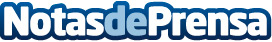 AENOR certifica a Agencia B12 frente al COVID-19Los contact center de Agencia B12 y el grupo Rockethall, al que pertenece, se convierten en los únicos que reciben la certificación de Protocolos frente al coronavirusDatos de contacto:Agencia B12916629534Nota de prensa publicada en: https://www.notasdeprensa.es/aenor-certifica-a-agencia-b12-frente-al-covid Categorias: Nacional Comunicación Marketing Sociedad E-Commerce Ciberseguridad Recursos humanos http://www.notasdeprensa.es